KLASA IV A – WTOREK 5.05.2020 R.PrzyrodaTemat: Z biegiem rzeki. Przeczytaj treść lekcji z podręcznika, str. 166 – 170. Rozwiąż w zeszycie ćwiczeń zadanie 1 str. 103 oraz zad. 2 str. 104.MatematykaTemat: Zapisywanie wyrażeń dwumianowanych – jednostki masy.Kontynuujemy temat z czwartku 30.04.2020 – dlatego dopisz datę do poprzedniej lekcji.Będziemy rozwiązywać zadania z podręcznika str.190 (zad.1 i zad.3) – jeżeli uczniowie będą obliczać sprawnie zadania to zajmiemy się zad.4 i zad.5 str.190. Pracę domową zadam z zestawu zadań wysłanego każdemu uczniowi na maila podanego wychowawczyni (dodatkowo ten sam zestaw umieszczę po lekcji na chacie matematyki na Discordzie)Komunikujemy się przez Discorda i Messengera.ReligiaTemat: Miłość za miłość – uczynki co do duszy nr 42.Przeczytaj w podręcznikuObejrzyj: https://www.youtube.com/watch?v=astYaZ_Vw68Praca domowa: narysuj w zeszycie jeden z uczynków (fotkę prześlij na klasową stronę).Język polskiTemat: O mowie niewerbalnej.1. Wyjaśnienie tematu.2. Wykonanie ćwiczenia (ustnie) 1 i 2 str. 167 podręcznik (zielony).3. Wyrazy nazywające uczucia – ćw. 3, 4, 5, 6 str. 168 – podręcznik.4. Zadania utrwalające - ćw. 1, 2 str. 44 – zeszyt ćwiczeń.Technika Temat: Makieta skrzyżowania - wykonujemy znaki, samochody.Makieta 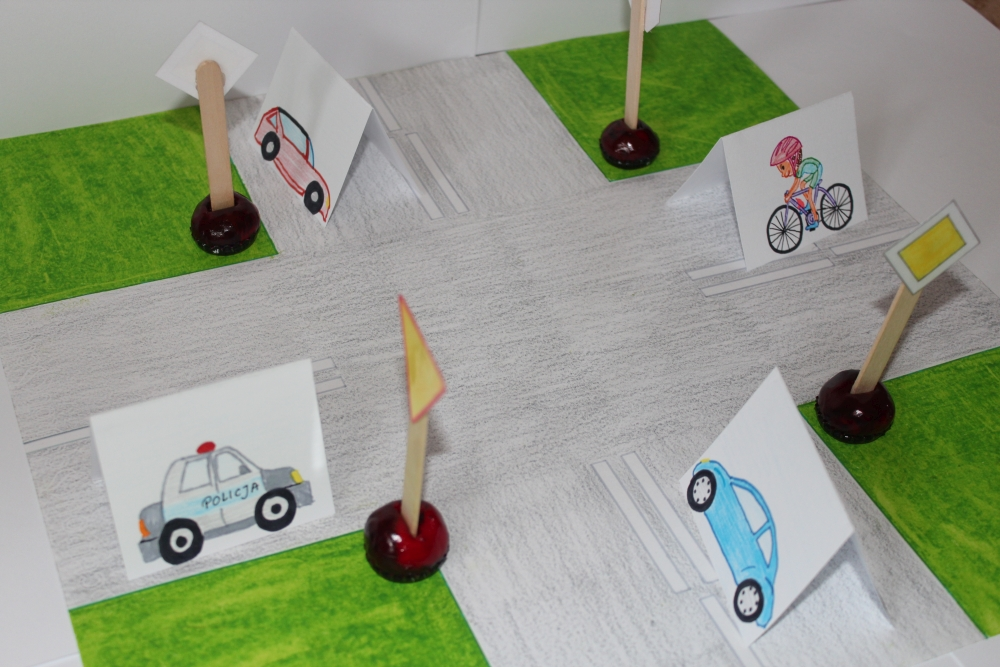 Co będzie potrzebne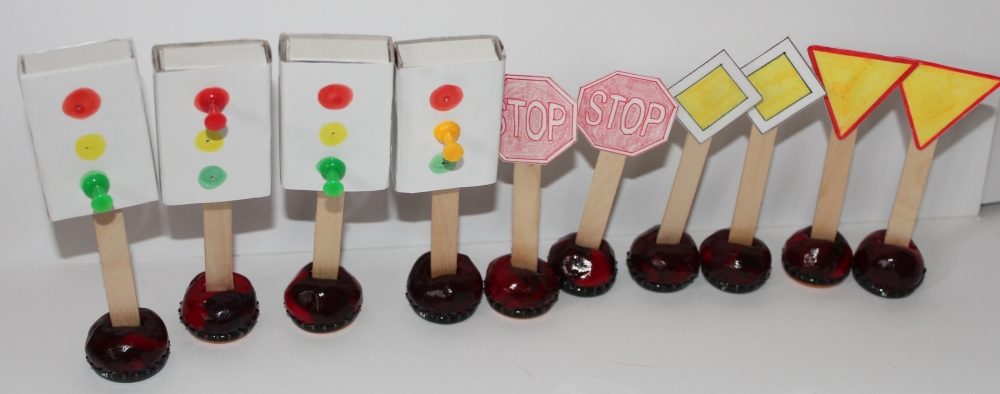 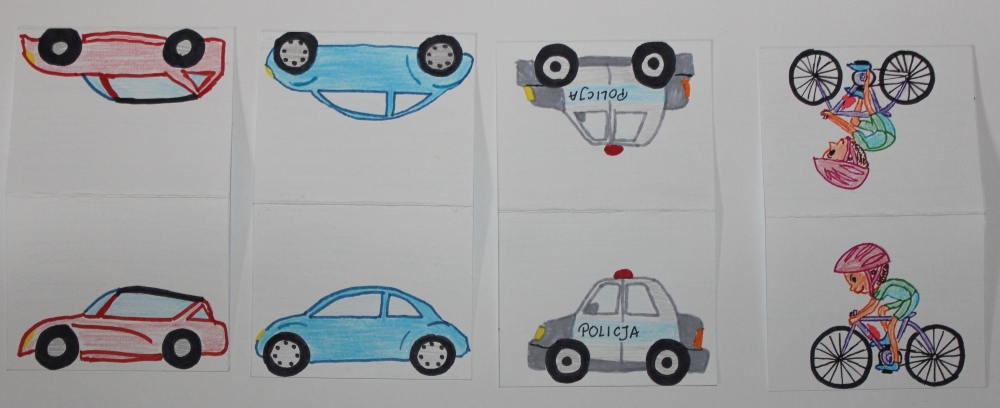 Krok po kroku (kolorujemy samodzielnie)Do samodzielnego ćwiczenia.Testy BRD 